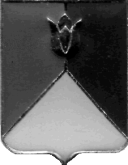 РОССИЙСКАЯ ФЕДЕРАЦИЯАДМИНИСТРАЦИЯ КУНАШАКСКОГО МУНИЦИПАЛЬНОГО РАЙОНА ЧЕЛЯБИНСКОЙ  ОБЛАСТИ ПОСТАНОВЛЕНИЕ                                                        от 01.04.2024  г. №467Руководствуясь решением Собрания депутатов Кунашакского муниципального района от 30.01.2024 г. №2 «Об   утверждении  Перечня  должностей муниципальной службы в органах местного самоуправления Кунашакского муниципального района»ПОСТАНОВЛЯЮ:1.Признать утратившим силу Постановление администрации Кунашакского муниципального района  от  31.12.2019 г. №1855 «Об утверждении перечня коррупционно -  опасных должностей муниципальной службы в органах местного самоуправления Кунашакского муниципального района» со всеми внесенными изменениями. 2.Опубликовать настоящее постановление в  средствах массовой информации в соответствии с действующим законодательством. 3.Контроль за исполнением настоящего постановления возложить на руководителя аппарата администрации Багаутдинову В.Ш.Глава района                                                                                        Р.Г. ВакиловО признании утратившим силу Постановления администрации Кунашакского муниципального района  от 31.12.2019 г. №1855 «Об утверждении перечня коррупционно -  опасных должностей муниципальной службы в органах местного самоуправления Кунашакского муниципального района» 